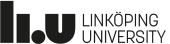 Institutionen för beteendevetenskap och lärandeHT-2024Studiehandledning för Vuxenpedagogik Grundkurs/halvfart, 15hpVälkommen till kursen Vuxenutbildning – organisering och förutsättningar för deltagande och lärande! Vuxenutbildning – organisering och förutsättningar för deltagande och lärande är en fristående kurs på grundnivå vid Linköpings universitet och den går på halvfart höstterminen 2023. I denna studiehandling finner du kursens lärandemål och översiktliga innehåll, specificerat schema samt läsanvisningar och uppgifter inför varje träff, Varje kurstillfälle bygger på samma logik: först ett seminarium på de texter som ni läst och förberett er på att diskutera utifrån specifika instruktioner och sedan en föreläsning som introducerar er för nästa kurstillfälles tema. Här i studiehandledningen finns också information om de examinerande momenten, plagiat och fusk, samt utvärdering. Utbildningsadministratör:Fredrik Kihlström (FK) 013 28 19 62 fredrik.kihlstrom@liu.se Kursansvarig och lärare:Martin Lundberg (ML) 013-28 46 83, martin.lundbegr@liu.seLärare:Helena Colliander (HC) 013–284624, helena.colliander@liu.seLärandemålEfter avslutad kurs skall den studerande kunna:  Redogöra för vuxenutbildning och livslångt lärande i relation till övergripande samhälleliga förändringarResonera kring förutsättningar som hindrar och möjliggör deltagande och lärande i vuxenstudierResonera kring olika perspektiv på kunskap och lärande i relation till vuxna och vuxenutbildningÖversiktligt innehållKursen består av tre innehållsmässiga områden:Livslångt lärande och vuxenutbildning i förändring - i denna del behandlas vuxnas lärande och livslångt lärande som policyområden samt vuxenutbildningens förändring över tid. Vidare problematiseras olika sammanhang för vuxnas lärande.Lärande i vuxenlivet handlar om den vuxenstuderande och dennes förutsättningar för livslångt lärande och deltagande i vuxenstudier. Inom kursen problematiseras betydelsen av den vuxnes vardagsliv, tidigare erfarenheter av studier, samt perspektiv som klass, genus och migranters förutsättningar och funktion.I Perspektiv på kunskap, lärande och bildning problematiseras olika perspektiv på kunskap, lärande och bildning kopplat till olika sammanhang för vuxnas lärande.I viss mån behandlas områdena under kursens gång i den ordning de står, men det är inga vattentäta skott dem emellan då de förutsätter varandra. LisamLisam är Linköpings universitets lärplattform. Du kan logga in där via länken på http://www.liu.se/ eller på lisam.liu.se. På Lisam hittar du all information som du behöver för kursen. Se gärna till att följa kursen (klicka på stjärnan uppe till höger när du är inne på Lisam) för att få information när dokument och information läggs upp. Information och uppgifter kommer löpande att läggas ut på Lisam, så det är viktigt att du regelbundet går in där för att hålla dig a jour med kursen. Det är via Lisam som ni diskuterar kurslitteratur med varandra och lämnar in era examinationsuppgifter.ZoomZoom är en videoplattform samtliga kurstillfällen kommer att äga rum. Genom att klicka på zoom-länken som finns i studiehandledningen och kommer att läggas ut under meddelanden i Lisam, ansluter ni till kursträffen med kamera och ljud. Dessa digitala träffar består av ett seminarium och en föreläsning. Information om varje kurstillfälleKurstillfälle 1:  3 septmeber 2024Förberedelser inför kurstillfälle 11.Läs följande texter som en orientering: Fejes, Muhrman och Nyström: Om vuxenutbildning och vuxnas studier. Kapitel 12. Fundera också över vad du vill lära dig i relation till kursens lärandemål (se s. 1 i studiehandledningen). Zoom-länk: https://liu-se.zoom.us/j/66803477315Kurstillfälle 2: 26 september 2024Förberedelser inför kurstillfälle 21. Bekanta dig med Lisam och gör en kortfattad presentation av dig på Lisam i det grupprum som heter Presentation. Skriv något om vem du är och varför du har valt att läsa kursen Vuxenpedagogik. 2. Läs:Fejes, Muhrman och Nyström: Om vuxenutbildning. Kapitel 2–6Fejes: Seminarium om livslångt lärandeEncell-rapport: Tre perspektiv på livslångt lärande 3. Skriv ditt seminarieunderlag och ladda upp det under samarbetsytan på Lisam senast 25 september kl. 8.00.Zoom-länk: https://liu-se.zoom.us/j/66803477315Kurstillfälle 3 — 25 oktober 2024Förberedelser inför kurstillfälle 3 1. Läs:Paldanius: Att delta eller att inte delta. Fejes, Muhrman och Nyström: Om vuxenutbildning och vuxnas studier. Kapitel 1, 8, 13, 14Lundberg och Larsson (2010) Studiecirkelledares beprövade erfarenheter.2. Skriv ditt seminarieunderlag och ladda upp det under samarbetsytan på Lisam senast 24/10, kl. 8.00.Zoom-länk: https://liu-se.zoom.us/j/66803477315Kurstillfälle 4 – 20 november 2024Förberedelser inför kurstillfälle 4Alla läser:Hägerström, J. (2002) Genus, etnicitet och klass – inte det ena utan de andra, i Hägerström, J., Petersson, A., Plantin, H. och Yebibo, B. i Mångkulturalism i teori och praktik, s. 7–24.Flynn, S., Brown, J. Johnson, A. & Rodger, S. (2011). Barriers to Education for the Marginalized Adult Learner. Alberta Journal of the Educational Research 57(1), 43-58.Fejes, A. (2015). Kortutbildade och Vuxenutbildning: en kunskapsöversikt. Underlagsrapport, s. 28–31.Gustavsson, B. (2002). Vad är kunskap?: en diskussion om praktisk och teoretisk kunskap. Stockholm: Statens skolverk. (VALBAR) I grupp behandlas följande texter:GenusperspektivBoeren, E. (2011) Gender differences in formal, non-formal and informal adult learning, Studies in Continuing Education, 33(3). s. 333-346. MigrantperspektivDalhstedt, M. & Fejes, A (2021) Folkhemmet 2.0. I M. Dahlstedt & A. Fejes (Red.M. Dahlstedt & A. Fejes (Red.), Utbildning i migrationens tid: viljor, organisering och villkor för inkludering (pp. 187-198). StudentlitteraturColliander, H., Nordmark, S., Dahlstedt, M. & Fejes, A. (2022). Komvux i svenska för invandrare: Möjliggörande eller begränsande för social inkludering?. Linköping: Linköping University Electronic PressFunktionsperspektiv (notera att det är två kortare texter)Nilholm, C. (2007). Perspektiv på specialpedagogik. Lund: Studentlitteratur. s. 20–23.Anderberg, P., & Söderberg, A. (2001). Pedagogisk utveckling. I Funktionshinder och distansutbildning, s. 25–32 För denna gruppuppgift — se instruktioner under rubriken examinationsuppgift 2Zoom-länk: https://liu-se.zoom.us/j/66803477315Kurstillfälle 5 — 12 december 2024Förberedelser inför kurstillfälle 51. Läs: Fejes, Muhrman och Nyström: Om vuxenutbildning och vuxnas studier. Kapitel 9 (Kapitel 10 valbart) Larsson: Didaktik för vuxna – tankelinjer i internationell litteratur obs! Alla läser inledningskapitlet och två av följande tankelinjer i Larsson (2013): Andragogik, PBL, Variationens didaktik, Bildning, Den kompetente praktikern, Från novis till expert, Transformativt lärande, Mobilisera mot förtryck.Merriam, S. B. (2017). Adult Learning Theory: Evolution and Future Directions.2. Se:https://urplay.se/program/176736-larandets-idehistoria-vad-ar-kunskap 3. Gör kursuppgift 3Ladda upp ditt seminarieunderlag på Lisam under samarbetsytan senast den 11/12 kl. 8.00.Zoom-länk: https://liu-se.zoom.us/j/66803477315Examinerande uppgifter1. Deltagande i seminarium och inlämningar av seminarieunderlag (3 hp totalt)Denna examination innebär aktivt deltagande i seminarierna vid kurstillfällena 2, 3 och 5 tillsammans med inlämnade seminarieunderlag. Till de tre seminarierna som hålls under kursträffarna ska du förbereda ett seminarieunderlag som ska laddas upp på Lisam senast kl. 8.00 dagen innan vi träffas. I seminarieunderlaget ska du diskutera utifrån litteraturen, inte redogöra för den. Du kan till exempel plocka ut några citat från kurslitteraturen som du tycker belyser olika aspekter av ett fenomen/problem, göra en kortare reflektion över dessa och/eller nämna något som fångat ditt intresse, förvånat eller provocerat dig. Utöver detta ska du också skriva minst en diskussionsfråga utifrån det lästa.Varje inlämnat underlag i kombination med ett aktiv deltagande i seminarierna ger 1 hp vardera. Om den studerande uteblir från ett seminarium kan detta kompletteras med en skriftlig uppgift kopplad till de andra deltagarnas seminarieunderlag. Max 2 av 3 litteratur-seminarier kan dock kompletteras utan att studenten behöver göra om hela seminarieserien när kursen ges en annan gång. 2. Genomförande av gruppresentation och enskild skriftlig reflektion över den (4,5hp)I denna uppgift, vilken sker i grupp ska förutsättningar för att delta i vuxenutbildning diskuteras utifrån ett genus, migrant eller funktions-perspektiv (en aspekt per grupp). Uppgiften avser att examinera det övergripande kursmålet: Resonera kring förutsättningar som hindrar och möjliggör deltagande och lärande i vuxenstudier.Inför det fjärde kurstillfället och examinationsseminariet  har ni delats in i tre grupper genus, (ii) etnicitet och migrantperspektiv, eller (iii) funktion. Som förberedelse ska du ha läst dels de 3 texter som alla ska läsa, dels den specifika litteraturen för den grupp du ingår i. Under seminariet får ni tillfälle att tillsammans i gruppen sammanfatta och diskutera dessa texter. Under tiden ska ni också förbereda att kort (max 10 min) presentera vad ni kommit fram till när vi samlas i helklass. Det ni ska återge för resten av klassen är: Beskriv kortfattat hur ert perspektiv (genus, migrant eller funktion) kan förstås i relation till förutsättningar som möjliggör eller hindrar till deltagande och lärande inom vuxenutbildningPresentera 2 åtgärder som ni skulle ni vilja se inom svensk vuxenutbildning för att bidra till ökad jämställdhet när det gäller det perspektiv som ni tittar på (här kan ni utgå ifrån Fejes (2015) och hur han har formulerat rekommendationer för att tillgodogöra en socialt hållbar vuxenutbildning).Varje grupp kommer att tilldelas ett digitalt grupprum/chatt på Lisam så att ni gemensamt kan diskutera texterna och förbereda er inför seminariet. Seminariet är examinerande så alla i gruppen måste delta i grupparbetet under seminariet. Senast den 4/12 kl 12.00 ska du sedan lämna in en individuell skriftlig reflektion på 2–3 A4 där du, utifrån vad du lärt dig via grupparbetet och seminariet, funderar över hur sociala strukturer kan hindra deltagande och lärande i vuxenutbildning. Diskutera med hjälp av hänvisningar till litteraturen (det räcker att ni inkluderar den gemensamma litteraturen och den som var specifik för er grupp) över vilka konsekvenser dessa kan få för individen och samhället. Reflektera även över de två förslag som er grupp rekommenderade att en utbildningsinstitution och/eller samhället kan medverka i för att undanröja dessa hinder. Ni kommer att få skriftlig feedback på er individuella reflektionsuppgift och muntlig feedback på det ni som grupp presenterar på examinationsseminariet. Bedömningskriterier på den skriftliga reflektionenAtt du:Ger exempel på några saker du lärt dig av grupparbetet och seminariet när det handlar om hur sociala strukturer som kan hindra deltagande och lärande i vuxenutbildning. Reflektera över på vilket sätt förutsättningar till deltagande i vuxenutbildning kan relateras till lika villkor och hållbar utveckling Reflekterar över de två åtgärder som din grupp föreslog att en utbildningsinstitution och/eller samhället skulle kunna göra för att bidra till minskade hinder.Använder minst två till kurslitteraturen för att stödja ditt resonemang.Reflektionen ska även kännetecknas av en tydlig struktur och språklig klarhet.3. Individuell, skriftlig hemtentamen (7,5 hp)I slutet av kursen skriver du en hemtentamen. Den täcker lärandemål 1 och 3. Betyget G eller U ges. Texten ska omfatta mellan 5-7 sidor och vara skriven i Times 12 med 1,5 radavstånd. Betygskriterierna är: Studenten visar att hen, på grundläggande nivå utifrån de givna frågeställningarna, kan: Beskriva några av de förutsättningar som finns för organiserandet av vuxenutbildning. Visa på hur det livslånga lärandet på olika sätt påverkar vuxenutbildning och/eller vuxnas lärandeApplicera relevanta begrepp på eget valda utbildnings- och/eller lärandesituationer inom vuxenutbildningUtöver detta ska studenten visa att hen kan:Använda adekvata och korrekta referenser till kurslitteraturen (minst tre referenser)Formulera sig tydligt och skapa en välstrukturerad textAtt texten följer de instruktioner som finns vad det gäller innehåll och omfång  Hemtentamen läggs ut på Lisam. FeedbackAtt få och ge feedback av och på varandra ingår i gruppresentationsexaminationen. Kollektiv feedback på seminarieunderlagen ges under kursträffarna och skriftlig feedback ges på den individuella reflektionsuppgiften.Fusk och plagiat Med fusk menas att med otillåtna hjälpmedel eller på annat sätt försöka vilseleda examinator när en studieprestation ska bedömas. Om en examinator misstänker att en student fuskat ska hen anmäla det till Linköpings universitets disciplinnämnd som sedan utreder ärendet och fattar beslut om eventuella disciplinära åtgärder.DisciplinnämndenEn form av fusk är så kallat plagiat. Plagiat är när man på ett otillåtet sätt använder sig av andras texter. Det är därför viktigt att man som student försäkrar sig om vilka regler och normer som gäller när man skriver referat av andras texter och när man citerar. Mer information om vad plagiat innebär finns exempelvis i Urkunds plagiathandbok. https://liu.se/artikel/plagiering-upphovsrattEj tillåtet att spela in undervisningLinköpings universitet har 2012-02-16 beslutat att ljudupptagning, fotografering och liknande inspelning av föreläsningar, seminarier och andra undervisningssituationer inte är tillåten. Ett undantag är studenter med funktionsnedsättning, som med anledning av denna behöver särskilda hjälpmedel, äger rätt att göra ljud- och bildupptagning. Då får det endast göras av studenten själv genom personlig närvaro vid föreläsningen. Det är den enskilde studenten som har ansvar att vid förfrågan uppvisa intyg om sådant behov, utfärdat av koordinator för studenter med funktionsnedsättning vid Linköpings universitet. (Regler för studenters möjlighet till ljus- och bildupptagning i samband med undervisningssituationer vid Linköpings universitet, dnr LiU 2012-00312). Kurslitteratur BöckerFejes, A., Muhrman, K. & Nyström, S. (2020). Om vuxenutbildning och vuxnas studier. Lund: Studentlitteratur.Larsson, S. (2013) Vuxendidaktik – 14 tankelinjer i forskning om vuxnas lärande. Stockholm: Natur & kultur.Artiklar, bokkapitel, rapprter (samtliga finns på Lisam)Anderberg, P., & Söderberg, A. (2001). Pedagogisk utveckling. I Funktionshinder och distansutbildning, s. 25–32, https://gupea.ub.gu.se/bitstream/handle/2077/17949/gupea_2077_17949_1.pdf?sequence=1 Bjursell, C. (2020). Tre perspektiv på livslångt lärande. Encell rapport 1:2020. http://hj.diva-portal.org/smash/get/diva2:1389452/FULLTEXT01.pdf  Boeren. E. (2010). Gender differences in formal, non-formal and informal adult learning, Studies in Continuing Education, 33(3), s. 333-346.Colliander, H., Nordmark, S., Dahlstedt, M. & Fejes, A. (2022). Komvux i svenska för invandrare: Möjliggörande eller begränsande för social inkludering?. Linköping: Linköping University Electronic PressDalhstedt, M. & Fejes, A (2021) Folkhemmet 2.0. I M. Dahlstedt & A. Fejes (Red.M. Dahlstedt & A. Fejes (Red.), Utbildning i migrationens tid: viljor, organisering och villkor för inkludering (pp. 187-198). StudentlitteraturEriksson, L. (2002). Folkhögskolan i en globaliserad värld, Utbildning & Demokrati 11(2), s. 53-68.Fejes, A. (2015). Kortutbildade och Vuxenutbildning: en kunskapsöversikt. Underlagsrapport, s. 28–31, https://www.diva-portal.org/smash/get/diva2:905020/FULLTEXT01.pdf Fejes, A. (2019). Vad står begreppet livslångt lärande för? Hur ser den internationella diskussionen ut? s. 6-12. I Seminarium för livslångt lärande. Utbildningutskottet. https://data.riksdagen.se/fil/092CF544-1C7F-44F6-8C30-C99BCD940246Flynn, S., Brown, J. Johnson, A. & Rodger, S. (2011). Barriers to Education for the Marginalized Adult Learner, Alberta Journal of the Educational Research 57(1), 43-58. Hägerström, J. (2002). Genus, etnicitet och klass – inte det ena utan de andra, I Hägerström, J., Petersson, A., Plantin, H. och Yebibo, B. I Mångkulturalism i teori och praktik, s. 7-24. Lundberg, M. & Larsson, S. (2010). Studiecirkelledares beprövade erfarenheter. Bildningsförbundet Östergötland. Merriam, S. B. (2018). Adult learning theory: Evolution and future directions. In Contemporary theories of learning (pp. 83-96). Routledge. Nilholm, C. (2007). Perspektiv på specialpedagogik. Lund: Studentlitteratur. s. 20-23.Paldanius, S. (2006). Att delta eller att inte delta, är det frågan. Larsson, S., & Olsson, L.-E.    (2006). Om vuxnas studier. Lund: Studentlitteratur.Video: https://urplay.se/program/176736-larandets-idehistoria-vad-ar-kunskap Valbar litteraturSjöström, J. & Tyson, R. (2022). Didaktik för lärande och bildning. LiberGustavsson, B. (2002). Vad är kunskap?: en diskussion om praktisk och teoretisk kunskap. Stockholm: Statens skolverk. Det kan eventuellt tillkomma någon ytterligare kortare text som går att komma åt via nätet eller delas ut vid träffarna.Tid8.30-10.00Kursintroduktion, inklusive genomgång av lärplattformen Lisam. (ML & HC)10.00-10.30Rast10.30 –12.00Översiktsföreläsning: Vuxenutbildning och livslångt lärande (ML), Förberedelser inför nästa tillfälleTid8.30-10Seminarium utifrån kurslitteraturen (ML)10-10.30Rast10.30-12Föreläsning och diskussion: Vuxenutbildningens variation och mångfald (ML) Förberedelser inför nästa tillfälleTidOnsdag 25/108.30-10Seminarium utifrån kurslitteraturen (ML)10-10.30Rast10.30-12Föreläsning och diskussion: Förutsättningar för deltagande och lärande utifrån ett maktperspektiv (ML). Förberedelser inför nästa tillfälleTid8.30-10Examinationsseminarium (obligatotiskt): Grupparbete om sociala strukturer och förutsättningar för lärande (ML) 10-10.30Rast10.30-12Föreläsning och diskussion: Perspektiv på kunskap och lärande, samt förberedelser inför nästa tillfälle (HC)TidTorsdag 14/128.30-10.00Föreläsning och seminarium: Didaktik för vuxna (HC)10.00-10.30Rast10.30-11.15Fortsättning – Didaktik för vuxna (HC)11.15-12Information om hemtentamen och utvärdering och (HC)